Einladung zur Vernissage und Ausstellung
Engel  
 mit dir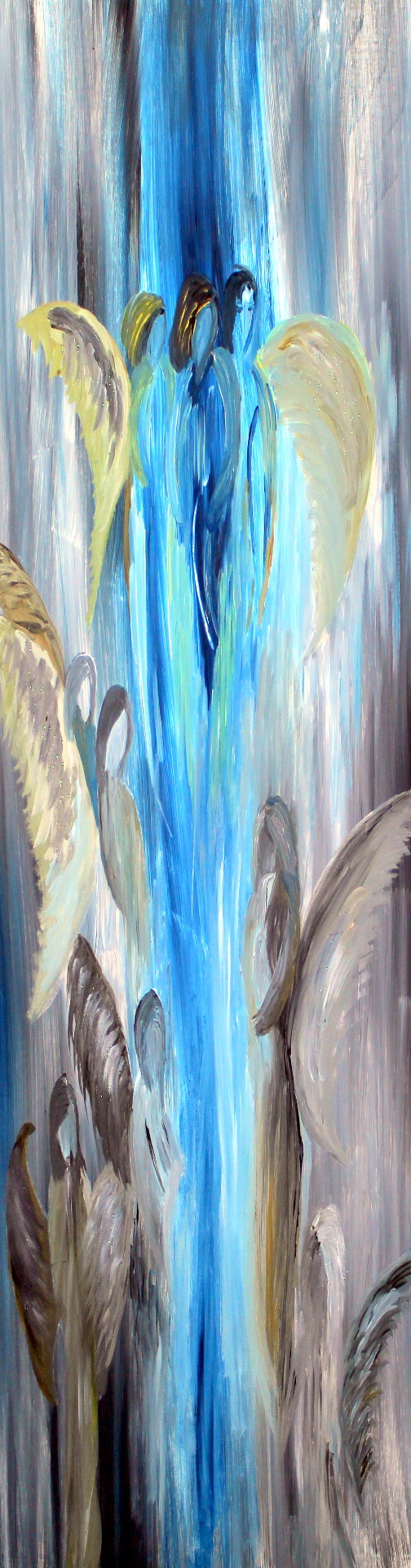 mit der Künstlerin Iris Kamp ( „siriart“)
 präsentiert  werden Engelmotive in Acrylmalerei
mehr unter www.volme-art.comBeginn der Vernissage:
20. November 2015 um 19.00 Uhr
Mit musikalischer Begleitung und stimmungsvollem Umtrunk .
Die Künstlerin und Heilerin Iris möchte alle Menschen begrüßen, die an diesem besonderen Abend “ihren” Engel treffen möchten.
          Öffnungszeiten der Ausstellung, bis zum 20.12. 2015,
           sind die Geschäftszeiten in der Tanke
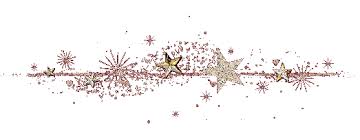 Ort der Vernissage und Ausstellung
Haare - Kunst – Events - Martina Asbeck
Thomasstraße 7 | 58553 Halver
Tel.: 0 23 53 - 37 83 Email: info@tanke-haare-kunst.de. http://www.haare-und-kunst.de
Künstleradresse: 
Galerie “ volme-art”  58091 Hagen Tel. 02355-504304
www.volme-art.com